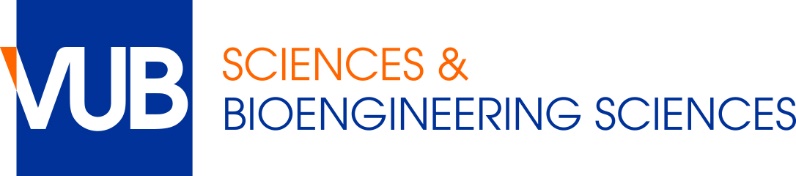 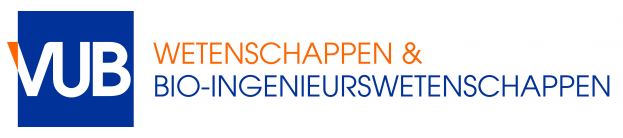 Application form examination copyForm to be completed by the student and submitted to the titular, with a copy to the faculty secretariat (facwe@vub.be).Student name and first nameStudent numberStudy programmeProgramme unitName titularExam periodExam dateThe student has inspected the examination papers onThe student has received feedback on Following the feedback the student hereby requests a copy of the examination papers1. The student declares that he/she will threat the copy confidentially, and will only use it in the context of his/her personal educational career. The student acknowledges that it is not allowed to use this copy for any other purpose including but not limited to duplicating and/or distributing it. The student is aware that misuse of the copy can lead to disciplinary sanctions as set out in the Disciplinary Rules for Students of the Vrije Universiteit Brussel. Application done at Etterbeek onSignature student (preceded by ‘for approval’)1 The copyright protection of original examination questions implies that without consent of the author no copy of the examination questions can be acquired. 